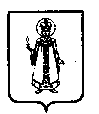 МУНИЦИПАЛЬНОЕ УЧРЕЖДЕНИЕМуниципальный Совет Слободского сельского поселения Угличского муниципального района Ярославской областиР Е Ш Е Н И Е    от 12. 04. 2012 г.          № 9Об утверждении изменений и дополнений в Устав Слободского сельского поселения, утверждённого решением Муниципального Совета Слободского сельского поселения от 15.02.2006 № 4В целях приведения Устава Слободского сельского поселения в соответствие с требованиями федеральных законов от 06.10.2003 г. № 131-ФЗ «Об общих принципах организации местного самоуправления в Российской Федерации»,  от 27. 12. 2009 г. № 365-ФЗ «О внесении изменений в отдельные законодательные акты Российской Федерации в связи с совершенствованием деятельности органов государственной власти субъектов Российской Федерации и органов местного самоуправления», от 20. 03. 2011 г. № 38-ФЗ «О внесении изменений в статьи 35 и 38 Федерального закона «Об основных гарантиях избирательных прав и права на участие в референдуме граждан Российской Федерации» и в Федеральный закон «Об общих принципах организации местного самоуправления в Российской Федерации» в связи с применением пропорциональной избирательной системы на выборах депутатов представительных органов муниципальных районов и городских округов», от 21. 04. 2011 г. № 69-ФЗ «О внесении изменений в отдельные законодательные акты Российской Федерации», информацией Хазбиева Г.М., Угличского межрайонного прокурора от 19. 07. 2011 г. № 7-7-2011 «О приведении Устава Слободского сельского поселения в соответствие с законом», Елисеевой Н.М., заместителя Угличского межрайонного прокурора, советника юстиции от 15. 11. 2011 г. № 7-6-2011 «На проект решения Муниципального Совета Слободского сельского поселения «О внесении изменений и дополнений в Устав Слободского сельского поселения, утвержденного решением Муниципального Совета Слободского сельского поселения от 15. 02. 2006 г. № 4, Чудайкина А.М., начальника Управления по вопросам местного самоуправления от 08. 12. 2011 г. № ИХ. 01- 09095/ 11 «Об изменениях федерального законодательства о местном самоуправлении», Елисеевой Н.М., заместителя Угличского межрайонного прокурора, советника юстиции от 22. 12. 2011 г. № 7-6-2011 «На проект решения Муниципального Совета Слободского сельского поселения «О внесении изменений и дополнений в Устав Слободского сельского поселения, утвержденного решением Муниципального Совета Слободского сельского поселения от 15. 02. 2006 г. № 4», экспертным заключением Управления Министерства юстиции Российской Федерации по Ярославской области от 20. 03. 2012 № 04- 11- 663 Муниципальный Совет Слободского сельского поселения второго созываРЕШИЛ: 1. Пункт 5 части 1 статьи 9 Устава Слободского сельского поселения после слова «поселения» дополнить словами «и обеспечение безопасности дорожного движения на них, включая создание и обеспечение функционирования парковок (парковочных мест), осуществление муниципального контроля за сохранностью автомобильных дорог местного значения в границах населенных пунктов поселения,».2. Пункт 15 части 1 статьи 9 Устава Слободского сельского поселения дополнить словами «, включая обеспечение свободного доступа граждан к водным объектам общего пользования и их береговым полосам;».3. Пункт 19 части 1 статьи 9 Устава Слободского сельского поселения изложить в новой редакции:«19) утверждение правил благоустройства территории поселения, устанавливающих в том числе требования по содержанию зданий (включая жилые дома), сооружений и земельных участков, на которых они расположены, к внешнему виду фасадов и ограждений соответствующих зданий и сооружений, перечень работ по благоустройству и периодичность их выполнения; установление порядка участия собственников зданий (помещений в них) и сооружений в благоустройстве прилегающих территорий; организация благоустройства территории поселения (включая освещение улиц, озеленение территории, установку указателей с наименованиями улиц и номерами домов, размещение и содержание малых архитектурных форм), а также использования, охраны, защиты, воспроизводства городских лесов, лесов особо охраняемых природных территорий, расположенных в границах населенных пунктов поселения;». 4. Пункт 20 части 1 статьи 9 Устава Слободского сельского поселения изложить в новой редакции:«20) утверждение генеральных планов поселения, правил землепользования и застройки, утверждение подготовленной на основе генеральных планов поселения документации по планировке территории, выдача разрешений на строительство (за исключением случаев, предусмотренных Градостроительным кодексом Российской Федерации, иными федеральными законами), разрешений на ввод объектов в эксплуатацию при осуществлении муниципального строительства, реконструкции объектов капитального строительства, расположенных на территории поселения, утверждение местных нормативов градостроительного проектирования поселений, резервирование земель и изъятие, в том числе путем выкупа, земельных участков в границах поселения для муниципальных нужд, осуществление земельного контроля за использованием земель поселения;».5. В пункте 21 части 1 статьи 9 Устава Слободского сельского поселения слова «, организация освещения улиц и установки указателей с наименованиями улиц и номерами домов» исключить.6. Пункт 27 части 1 статьи 9 Устава Слободского сельского поселения дополнить словами «, а также осуществление муниципального контроля в области использования и охраны особо охраняемых природных территорий местного значения;».7. В пункте 33 части 1 статьи 9 Устава Слободского сельского поселения слова «и надзора» исключить.8. Часть 1 статьи 9 Устава Слободского сельского поселения дополнить пунктами 33.1 и 33.2 следующего содержания:«33.1) предоставление помещения для работы на обслуживаемом административном участке поселения сотруднику, замещающему должность участкового уполномоченного полиции;33.2)  до 1 января 2017 года предоставление сотруднику, замещающему должность участкового уполномоченного полиции, и членам его семьи жилого помещения на период выполнения сотрудником обязанностей по указанной должности;».9. Часть 1 статьи 9 Устава Слободского сельского поселения дополнить пунктами 35- 38 следующего содержания:«35) осуществление муниципального контроля за проведением муниципальных лотерей;36) осуществление муниципального контроля на территории особой экономической зоны;37) обеспечение выполнения работ, необходимых для создания искусственных земельных участков для нужд поселения, проведение открытого аукциона на право заключить договор о создании искусственного земельного участка в соответствии с федеральным законом;38) осуществление мер по противодействию коррупции в границах поселения.».10. В части 5 статьи 9 Устава Слободского сельского поселения после слов «части своих полномочий» дополнить словами «по решению вопросов местного значения».11. В пункте 3 части 5 статьи 17 Устава Слободского сельского поселения после слов «межевания территорий,» дополнить словами «проекты правил благоустройства территорий,».12. Дополнить Устав статьей 15.1 следующего содержания: «15.1. Сход граждан1. В случаях, предусмотренных Федеральным законом от 06. 10. 2003 г. № 131-ФЗ «Об общих принципах организации местного самоуправления в Российской Федерации», сход граждан может проводиться в населенном пункте по вопросу изменения границ поселения (муниципального района), в состав которого входит указанный населенный пункт, влекущего отнесение территории указанного населенного пункта к территории другого поселения (муниципального района).2. Сход граждан, предусмотренный настоящей статьей, правомочен при участии в нем более половины обладающих избирательным правом жителей населенного пункта или поселения. Решение такого схода граждан считается принятым, если за него проголосовало более половины участников схода граждан.».13. В части 4, абзаце втором части 5 статьи 19 Устава слова «не менее половины» заменить словами «не менее одной трети».14. Статью 32 дополнить частью 6 следующего содержания:«6. Изменения и дополнения, внесенные в Устав Слободского сельского поселения и изменяющие структуру органов местного самоуправления Слободского сельского поселения, полномочия органов местного самоуправления Слободского сельского поселения (за исключением полномочий, срока полномочий и порядка избрания выборных должностных лиц местного самоуправления Слободского сельского поселения), вступают в силу после истечения срока полномочий Муниципального Совета Слободского сельского поселения, принявшего муниципальный правовой акт о внесении в Устав указанных изменений и дополнений.».15. Направить изменения и дополнения, внесенные в Устав Слободского сельского поселения, на государственную регистрацию в Управление Министерства юстиции Российской Федерации по Ярославской области.16. Настоящее решение подлежит официальному опубликованию в газете «Информационный вестник Слободского сельского поселения» после его государственной регистрации в течение семи дней со дня его поступления из Управления Минюста России по Ярославской области.Глава Слободского сельского поселения		                         Н.П.Смирнова